资产调剂公告（二）各部门、各单位：  为盘活校内资产，提高资产使用效益，对部分资产向全校进行调剂，具体如下：资产调剂清单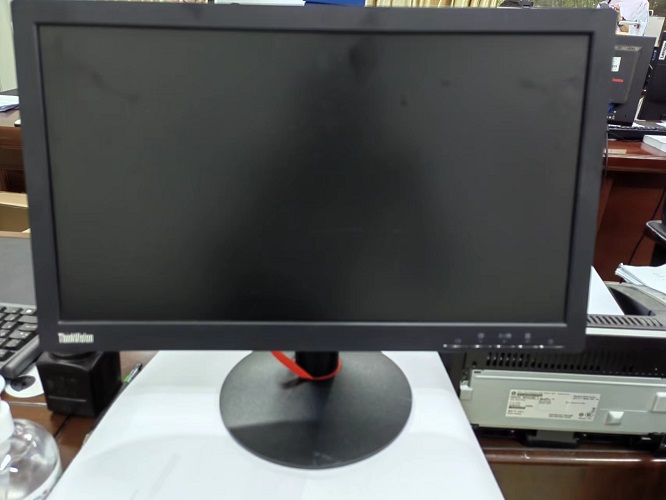 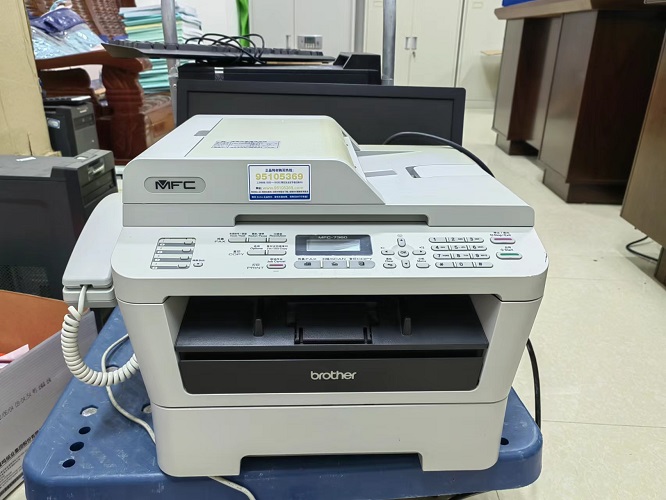 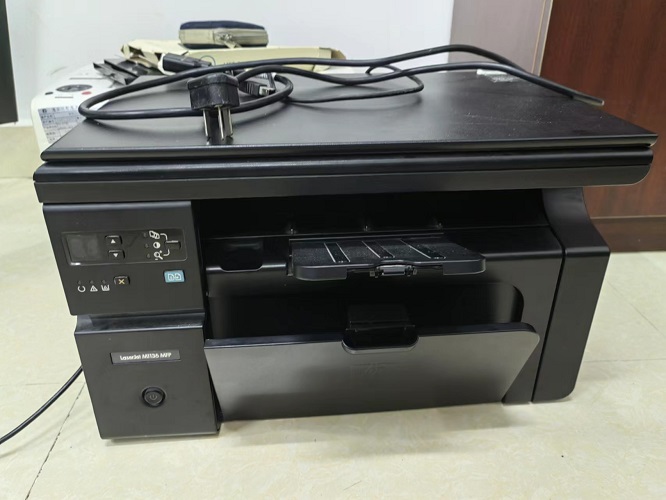 调剂时间：2022年10月12日至10月19日。联系人：唐老师；联系电话：88651160。                                             国有资产与设备处                                               2022年10月12日                                             序号名称数量取得日期存放地点备注1台式机12016年行政楼2152多功能一体机12016年行政楼2153多功能一体机12017年行政楼215